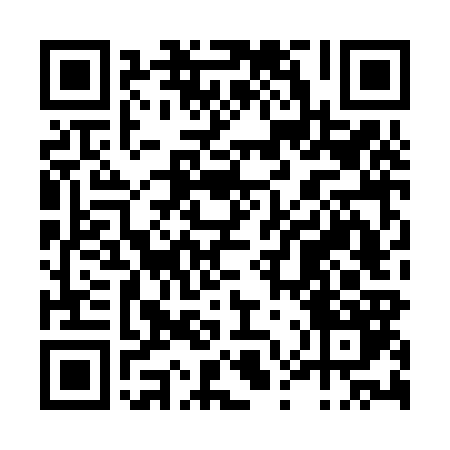 Prayer times for Vale de Monteiro, PortugalWed 1 May 2024 - Fri 31 May 2024High Latitude Method: Angle Based RulePrayer Calculation Method: Muslim World LeagueAsar Calculation Method: HanafiPrayer times provided by https://www.salahtimes.comDateDayFajrSunriseDhuhrAsrMaghribIsha1Wed4:486:301:266:208:239:582Thu4:476:291:266:218:2410:003Fri4:456:281:266:228:2510:014Sat4:446:271:266:228:2610:025Sun4:426:261:266:238:2710:046Mon4:406:251:266:238:2810:057Tue4:396:231:266:248:2910:078Wed4:376:221:266:248:2910:089Thu4:366:211:266:258:3010:0910Fri4:346:201:266:258:3110:1111Sat4:336:191:266:268:3210:1212Sun4:316:181:266:268:3310:1413Mon4:306:171:266:278:3410:1514Tue4:286:161:266:278:3510:1615Wed4:276:161:266:288:3610:1816Thu4:266:151:266:288:3710:1917Fri4:246:141:266:298:3810:2018Sat4:236:131:266:298:3910:2219Sun4:226:121:266:308:4010:2320Mon4:216:121:266:308:4010:2421Tue4:196:111:266:318:4110:2522Wed4:186:101:266:318:4210:2723Thu4:176:091:266:328:4310:2824Fri4:166:091:266:328:4410:2925Sat4:156:081:266:338:4510:3026Sun4:146:081:266:338:4510:3227Mon4:136:071:266:348:4610:3328Tue4:126:061:276:348:4710:3429Wed4:116:061:276:358:4810:3530Thu4:106:061:276:358:4810:3631Fri4:096:051:276:358:4910:37